Муниципальное бюджетное дошкольное образовательное учреждение детский сад №44Конспект проведения акции «Твори добро» с детьми старшей-подготовительной группы с ТНР 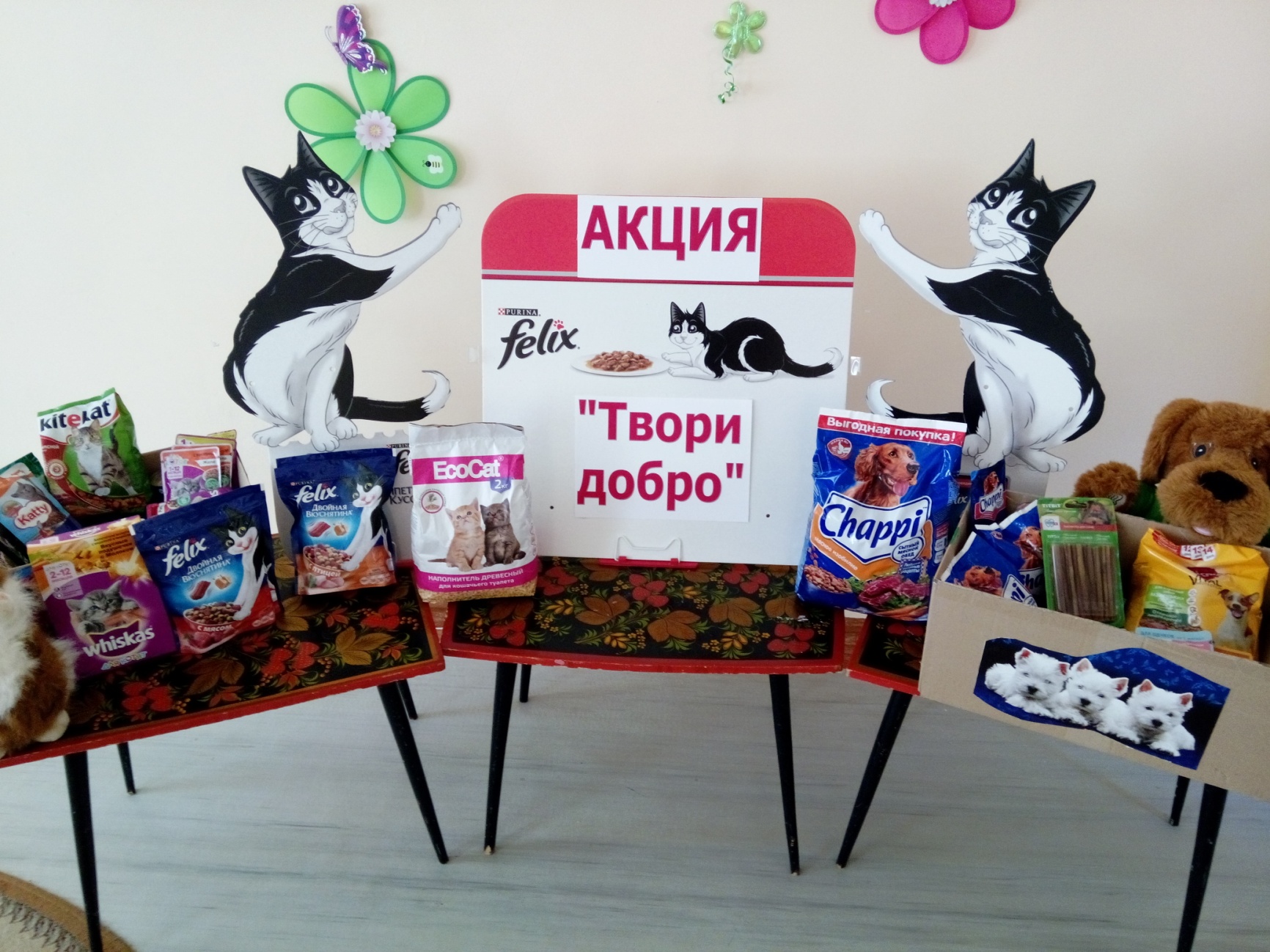                                                                                                            Воспитатель:                                                                                                           Чиенева Н.Е.г. СаровЦель: закреплять знания детей о домашних животных (еошка, собака). Воспитывать гуманные чувства ко всему живому.Задачи: Обучающие:обобщить и закрепить имеющиеся у детей знания о домашних животных (кошках, собаках);дать детям представления о бездомных животных;познакомить детей с волонтёром приёмника для животных «Подари жизнь».Развивающие:развивать внимание, смекалку, память, мышление, ловкость детей.Воспитательные:воспитывать любовь к домашним животным  и добрые отношения к ним.Коррекционные:побуждать детей отвечать без заикания словосочетаниями на конкретные вопросы взрослого.Предварительная работа: чтение, заучивание стихов, беседы о домашних животных, о негуманном отношении человека к своим питомцам. Сбор корма для бездомных животных приёмника «Подари жизнь»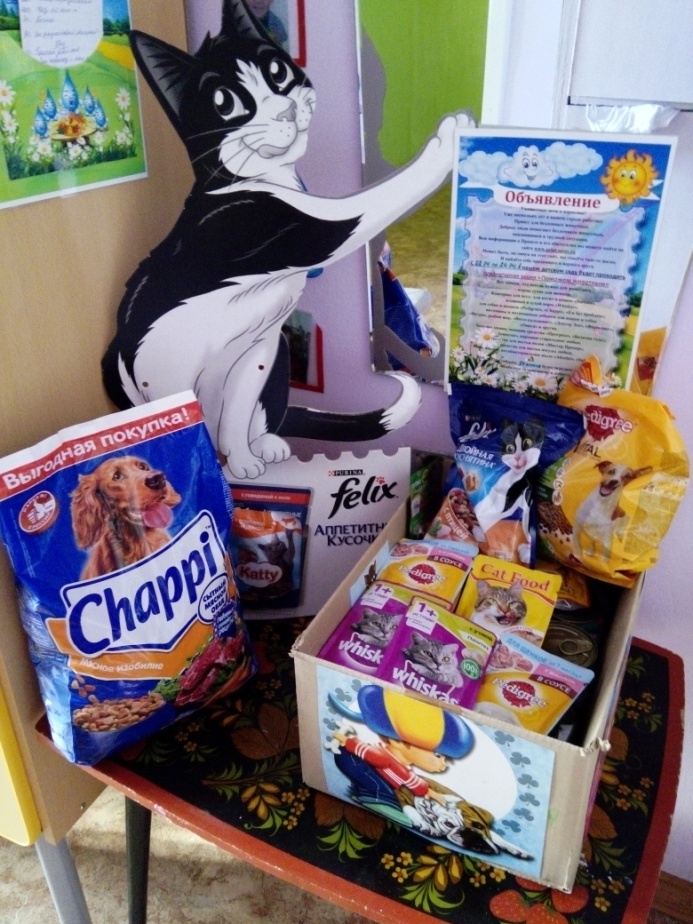 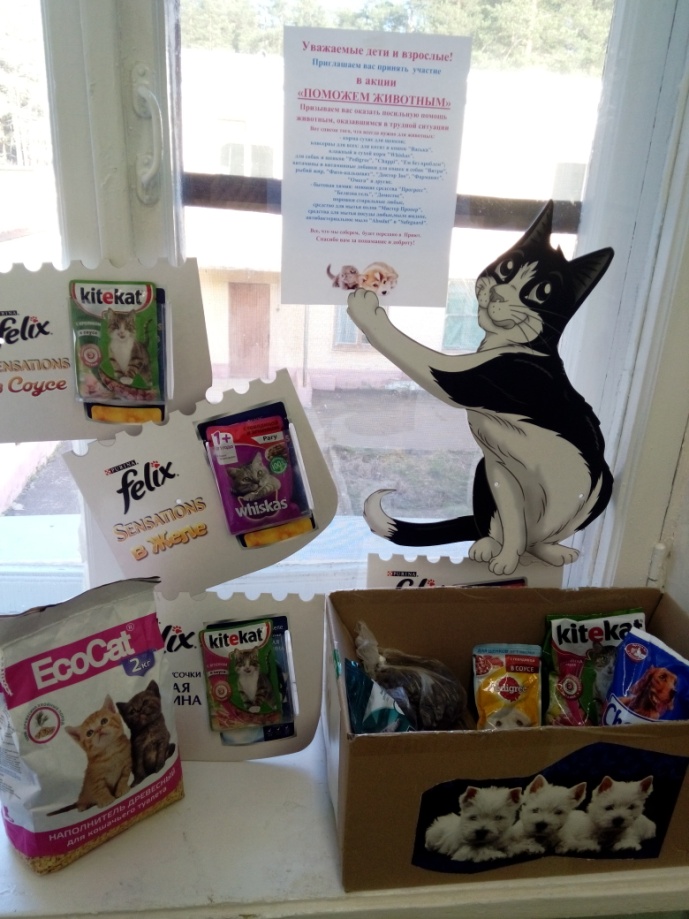 В: Ребята я предлагаю вам совершить путешествие в лес. Посмотрите, кто это под ёлочкой сидит? (котёнок) Посмотрите, он весь дрожит. Что случилось?Тимур расскажи нам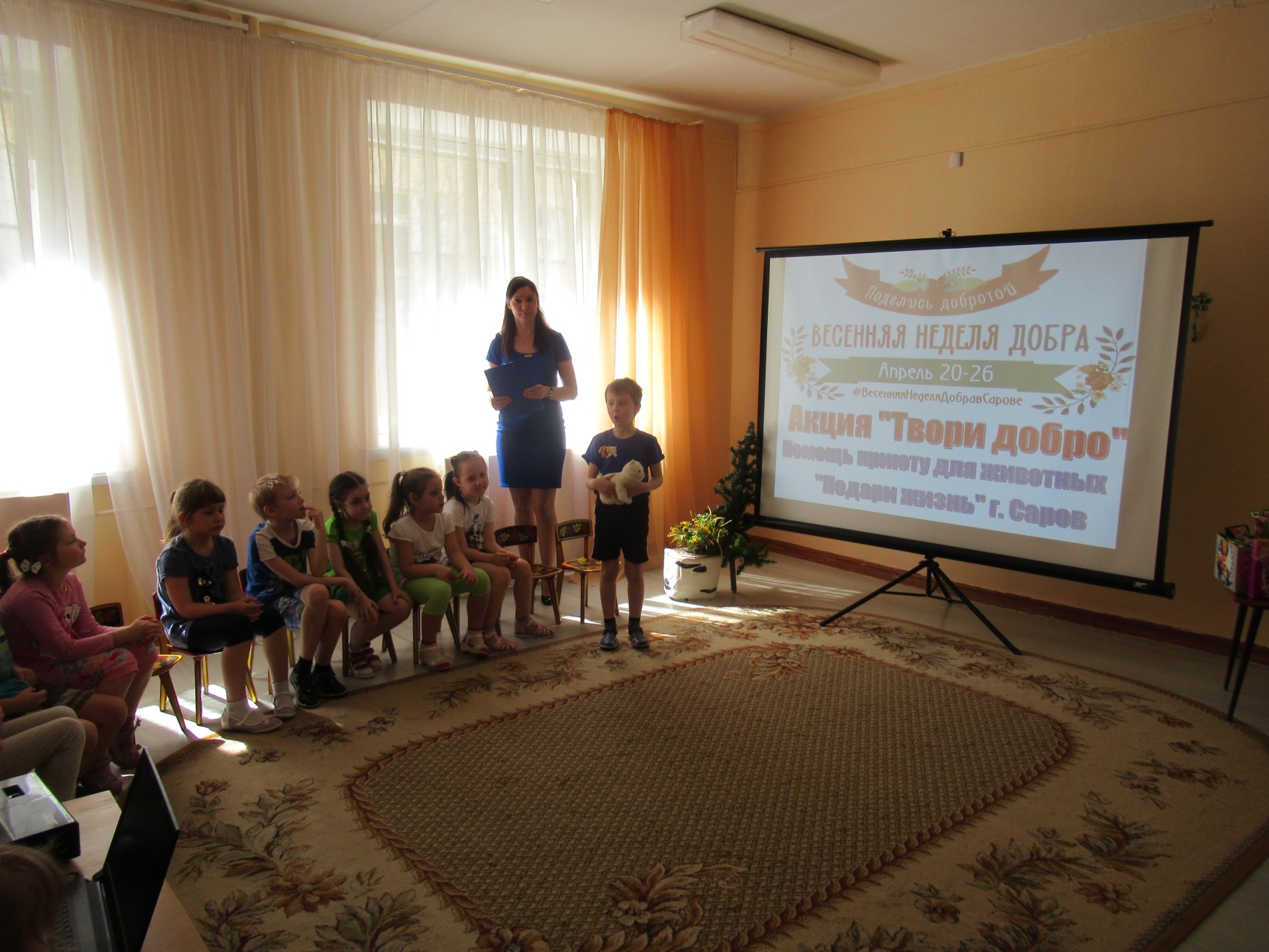 Тимур:  Мы нашли в лесу котёнка     Он мяукал тонко тонкоОн мяукал и дрожалМожет быть его побилиИли в дом пустить забылиИли сам он убежал?День с утра стоял ненастный,Лужи серые везде…Так и быть, зверёк несчастныйМы поможем твоей беде («Котёнок» Благинина).В: Ребята, поможем? Как можно помочь котёнку? (возьмём с собой, согреем, напоим молочком)В: Ребята, кто же такие бездомные животные?  Как вы думаете? (ответы детей) Бездомные животные - это домашние животные, которые остались без дома.-Действительно, на улицах появляется много бездомных животных. Вы наверно часто видели на улице кошек и собак.
- Как они появляются на улице? (ответы детей)
- Кто в этом виноват? (Люди)
- Почему люди бросают своих четвероногих друзей? Как можно назвать таких людей? (безответственность, не задумывались, болезнь кого – то из семьи) 
- Одна из важных причин увеличения количества бездомных животных является равнодушие людей, их безразличность, необдуманность, бессердечие.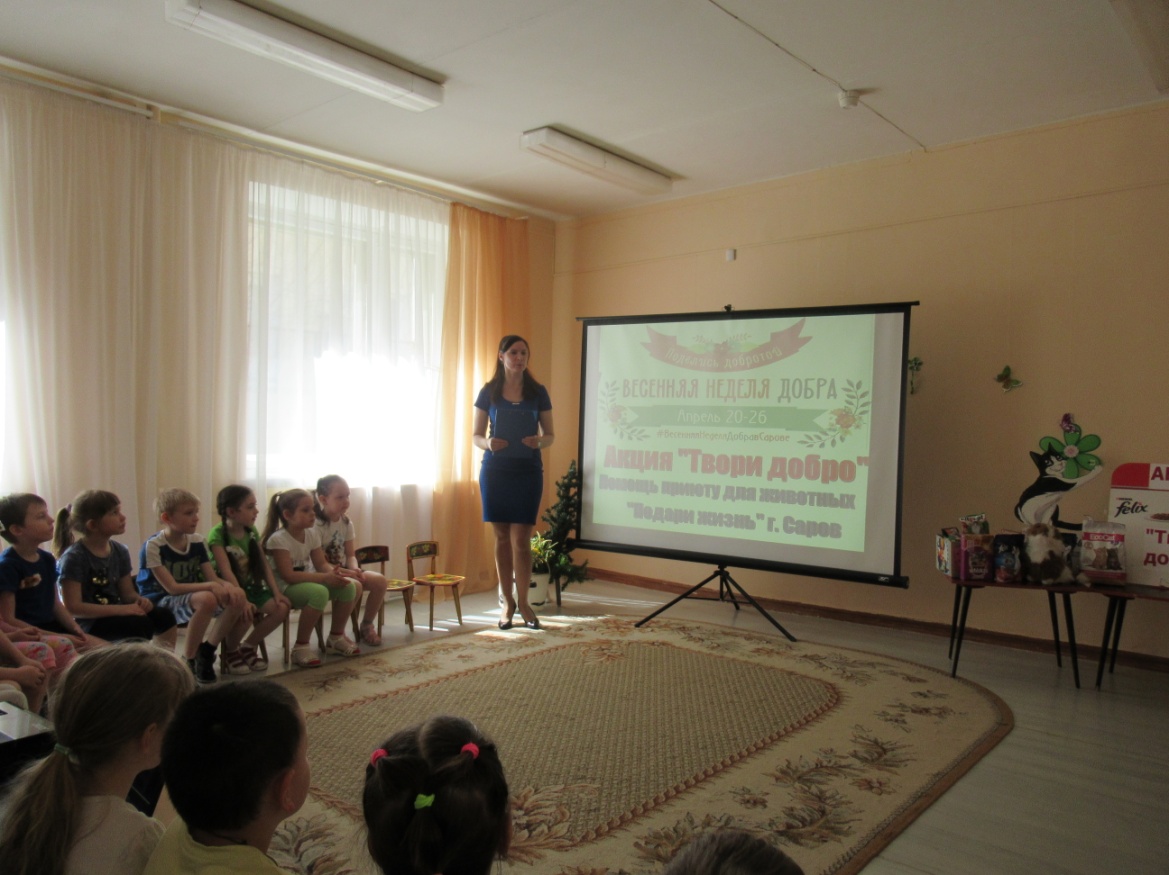 
- Что можно сделать, что бы на улице не было бездомных животных?(создать приюты, питомники, взять домой).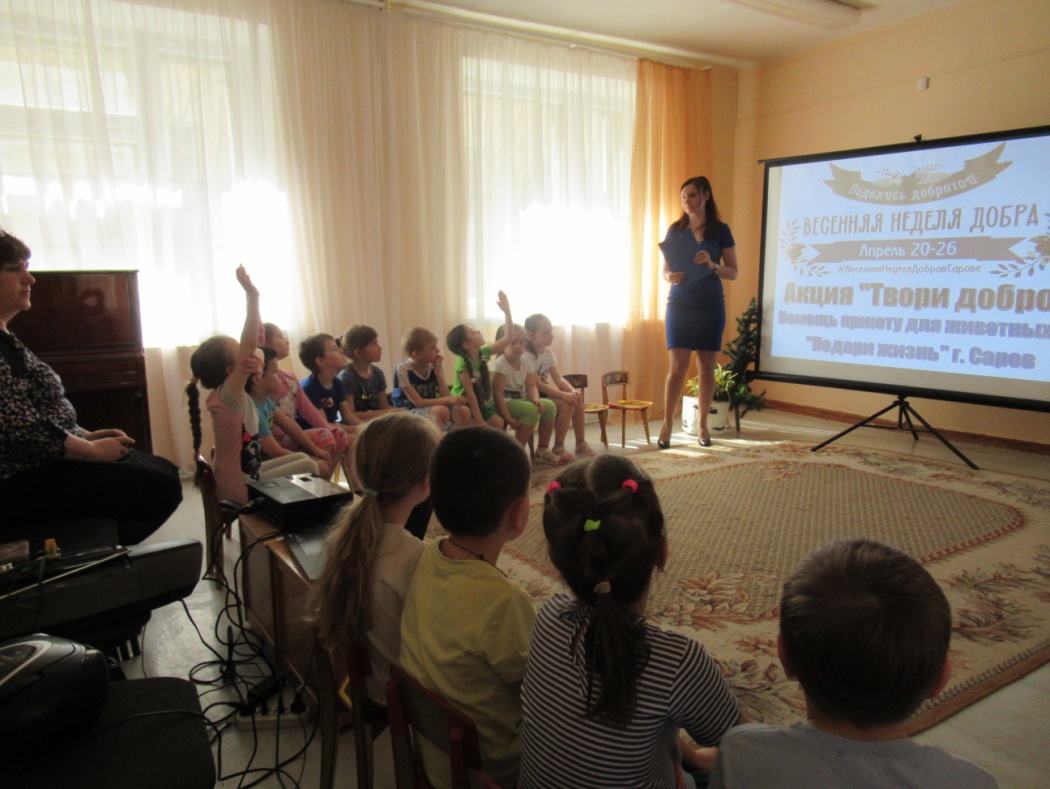 Поднимите руку, у кого дома есть кошка.Сейчас Егор нам расскажет стихотворение про свою кисоньку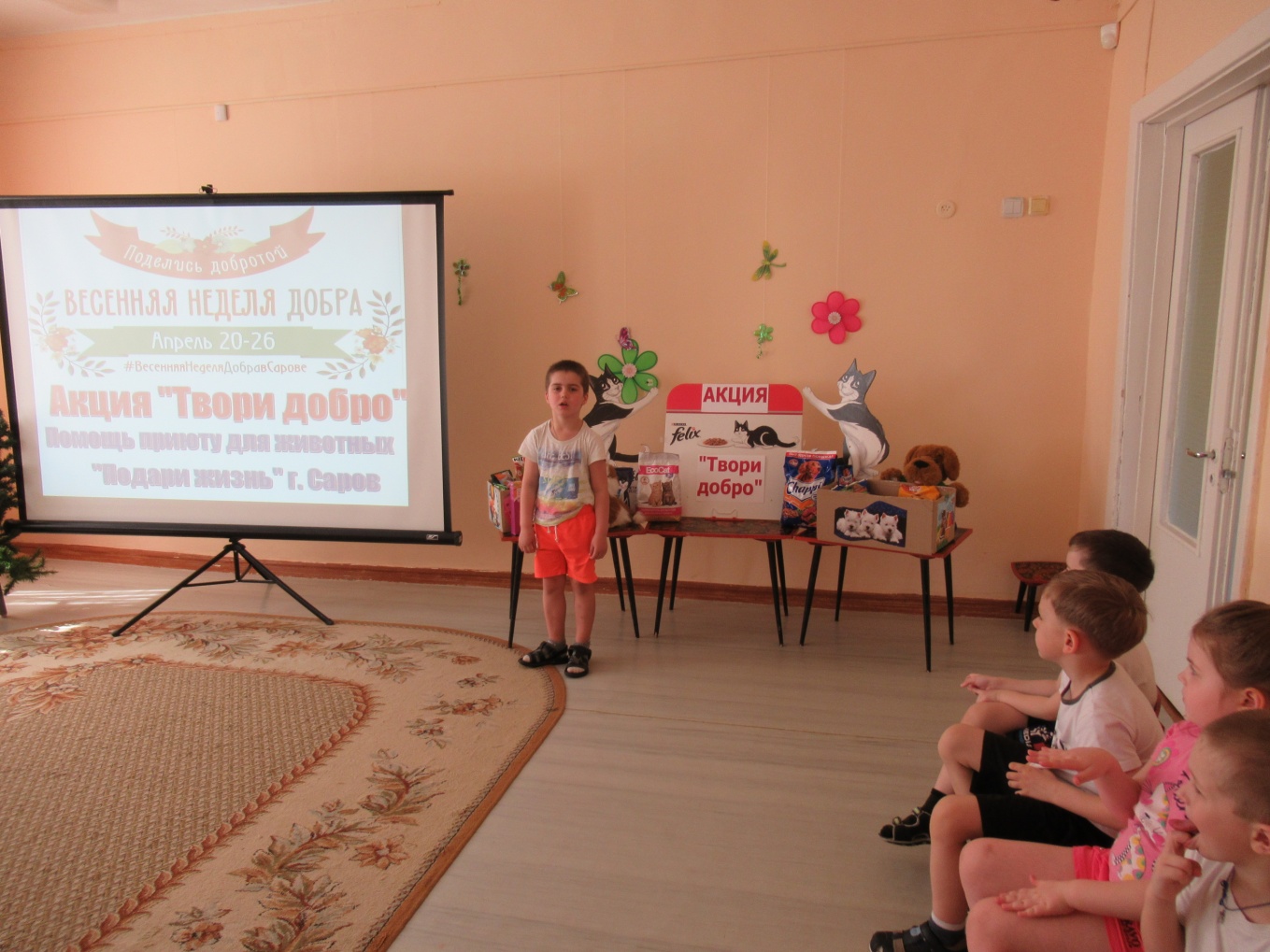 «Кисонька»Как у моей кисонькиБеленькие лапочки, Будто бы на лапочкахБеленькие тапочкиКисонька-мурлысонькаСладко умывается, Рыбку просит кисонькаИ у ног ласкаетсяА у Насти есть  чудесный щенок. Расскажи ребятам стишок про него.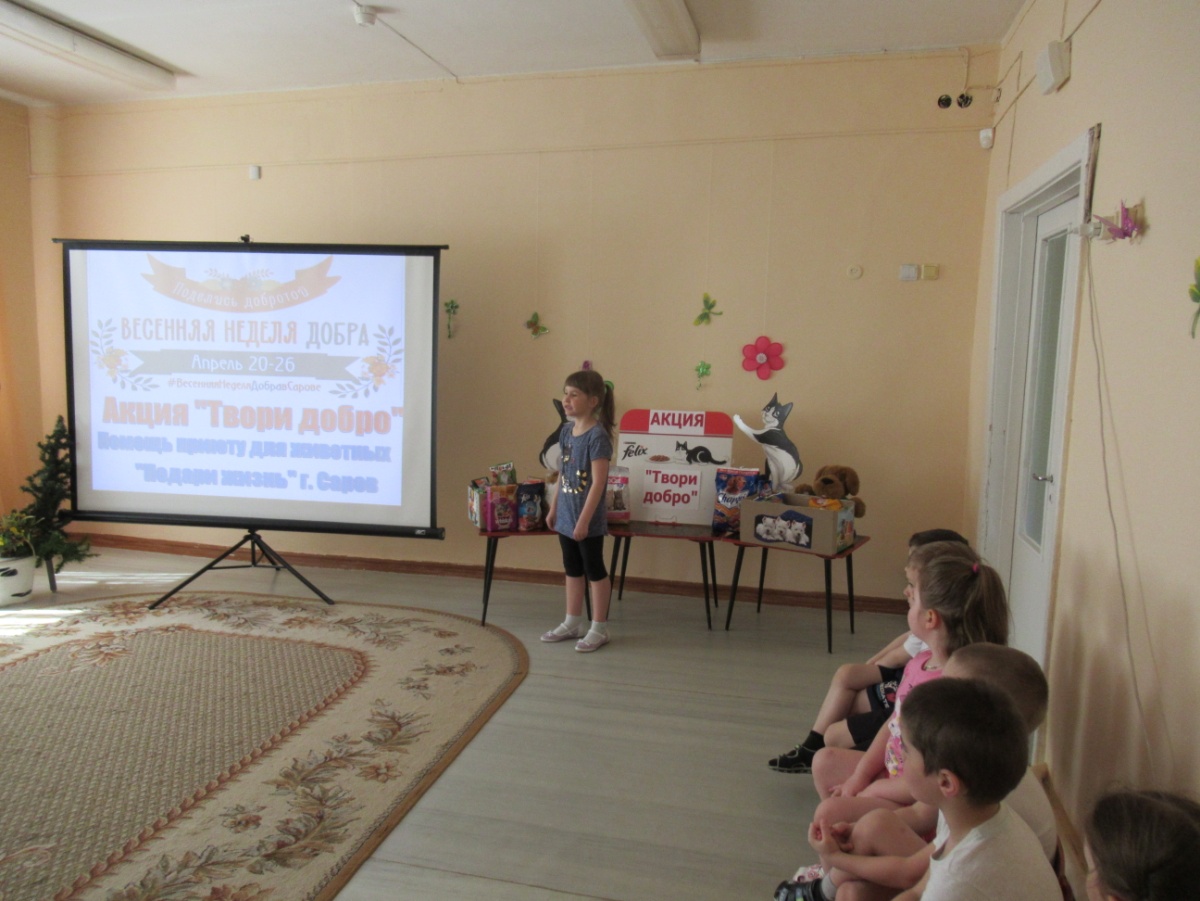 «Щенок» Живёт в нашем доме чудесный щенокУвидев его я бегу со всех ногЗовут его Лёва – дивный щенокПри встрече ласкается нежно у ногИ хочется мне вместе с ним поигратьИ ушки лохматые чуть-чуть потрепатьМолодцы! Интересные стихотворения нам рассказали. А теперь давайте отдохнём и песню про фермера Джона и его кота споём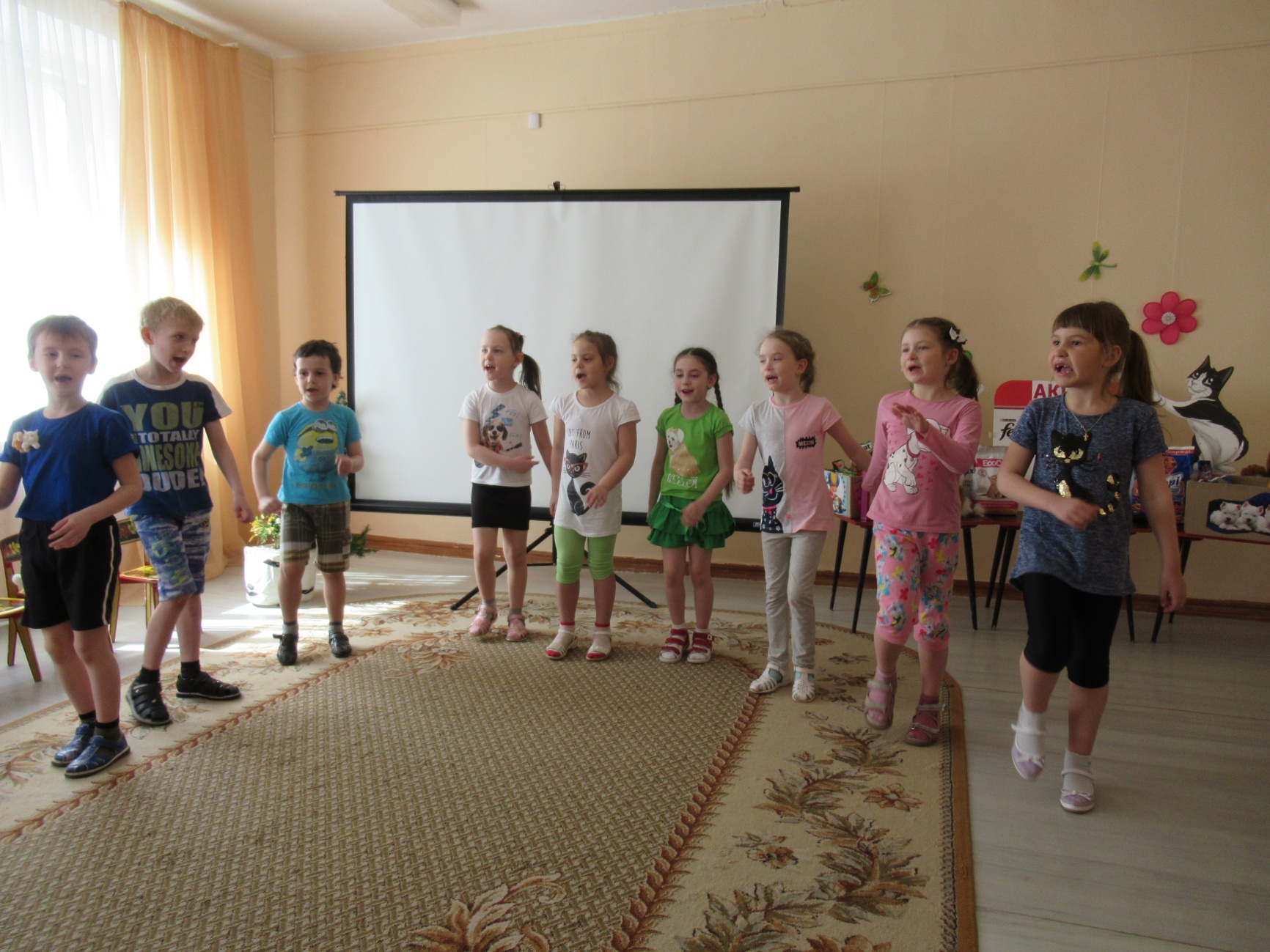 Ребята, собаку считают самым верным другом человека. А почему? (потому что ни одно другое животное так не предано человеку как собака, не служит ему так беззаветно.Служба каждой собаки проявляется по-разному.- Как называют собаку, которая помогает пограничнику охранять рубежи нашей Родины?- Собаку, которую берут на охоту?- Как называют собаку, которая помогает вытаскивать людей из огня?- Что за собака, которая помогает искать преступников?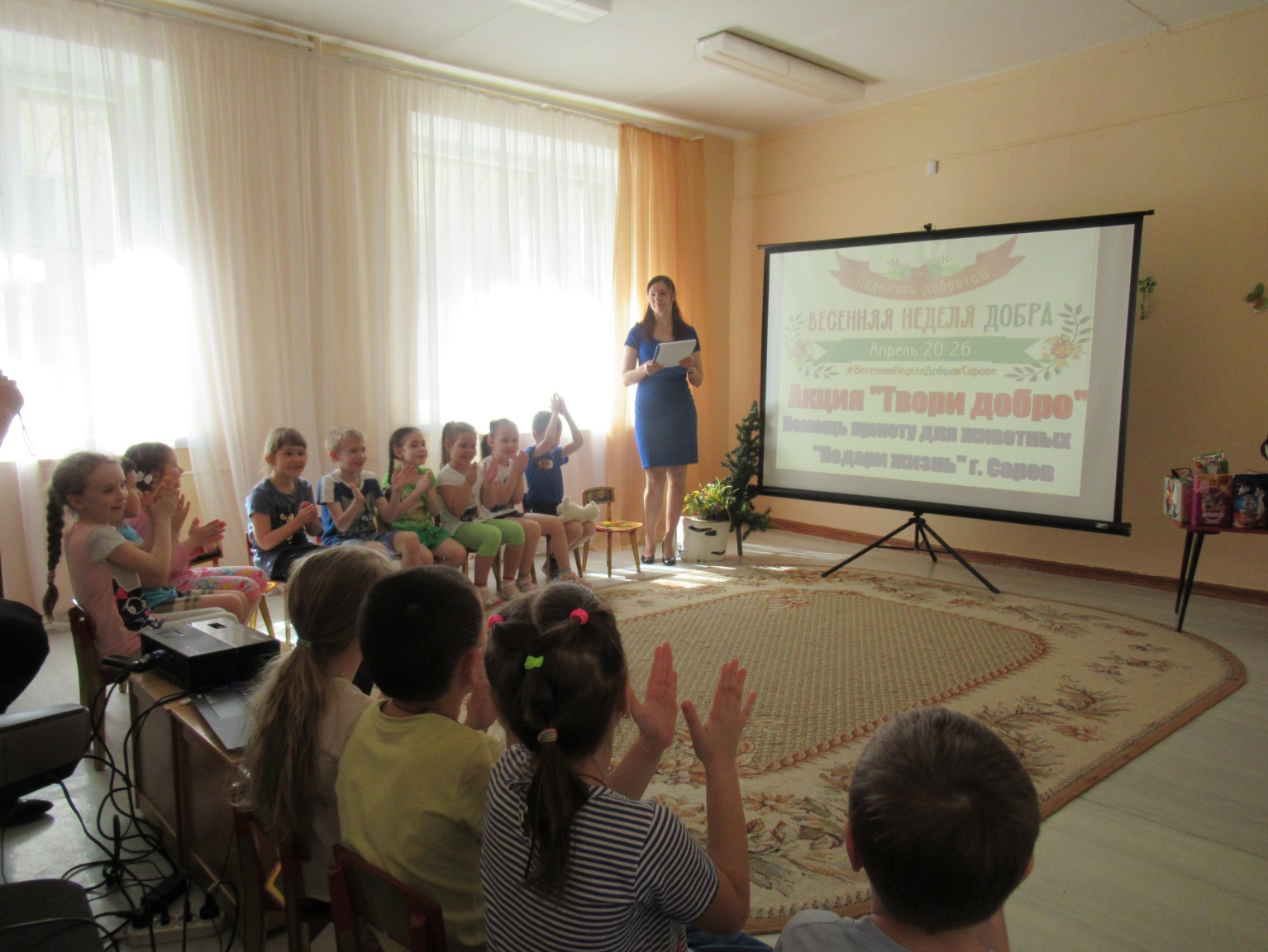 Чтобы собака помогала человеку, её нужно любить, хорошо кормить.Вот сейчас я узнаю, чем вы будете кормить щенка. Если правильная пища – хлопаем в ладоши, если нет- топаем ножками.Что кушает наш пёсик? Косточку мясную,Веточку лесную,Молоко парное,Яблоко наливное, А может быть сосиску?А может быть редиску?А может быть ананасНа десерт себе припас?Молодцы! Не ошиблись!Правила безопасности с бездомными животными.
- Ребята, как узнать что собака бездомная? (нет ошейника, бегает одна или в стае, грязная)
- Что надо сделать, если вам повстречалась бездомная собака? (не кричать, не дразнить, махать палкой или другим предметом, убегать, гладить).
-Что надо сделать, если тебя укусила собака? (нужно сообщить взрослому об укусе)
- Как определить бездомную кошку?(встречаются на лестничных площадках, крыльце домов) Как они выглядят? ( грязные, больные)
- Если повстречали бездомную кошку, что нельзя делать? (брать на руки, гладить, причинять животному боль, дергать за хвост.)- А что вы можете сделать, когда встретите бездомное животное? (накормить).-Молодцы, ребята теперь я точно уверена, что вы знаете как вести себя при встречи с бездомным животным.К нам в гости сегодня пришла волонтёр Мария из приёмника для бездомных животных «Подари жизнь». Она сейчас расскажет о своей работе и познакомит вас с обитателями приёмника.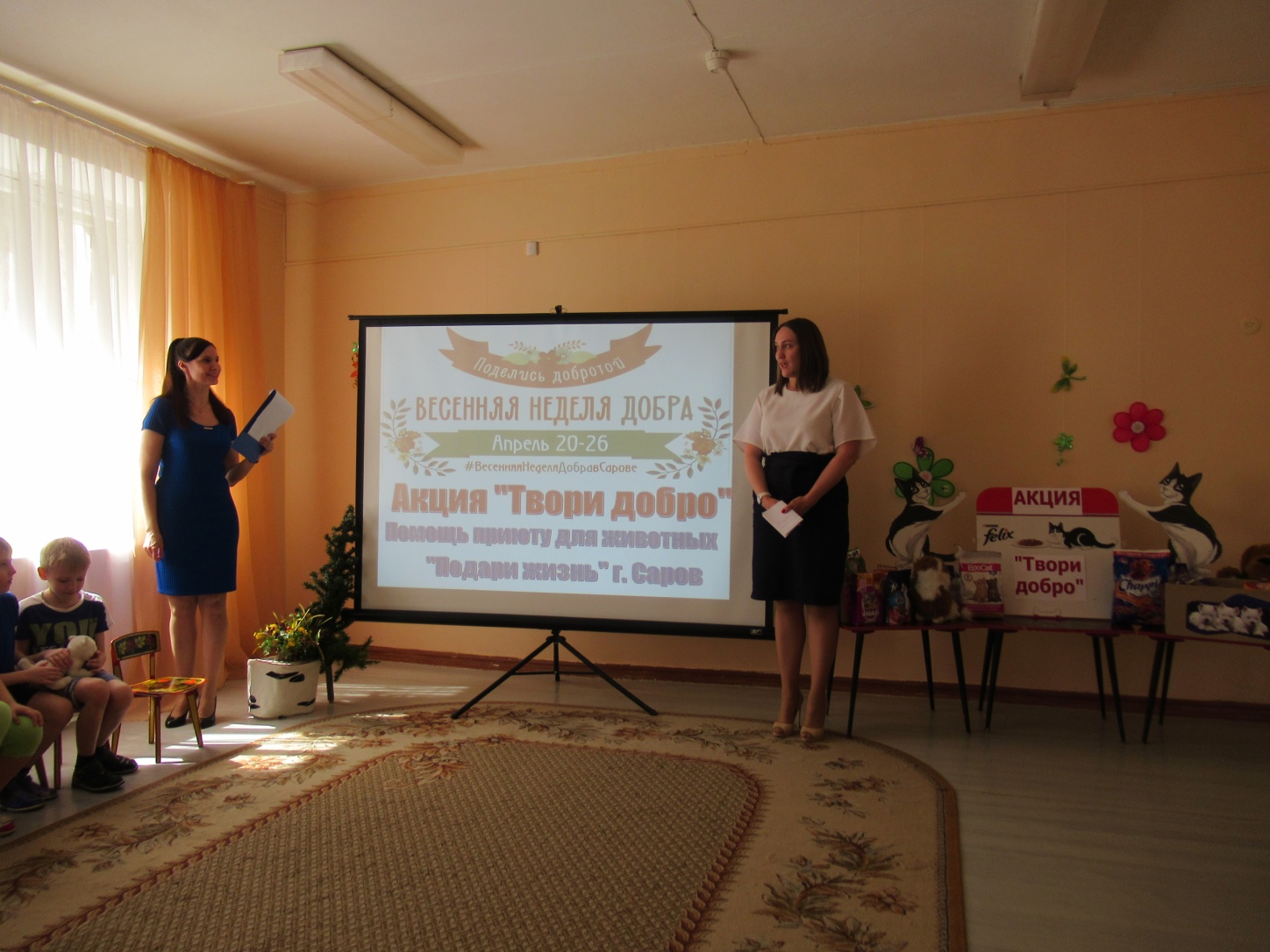 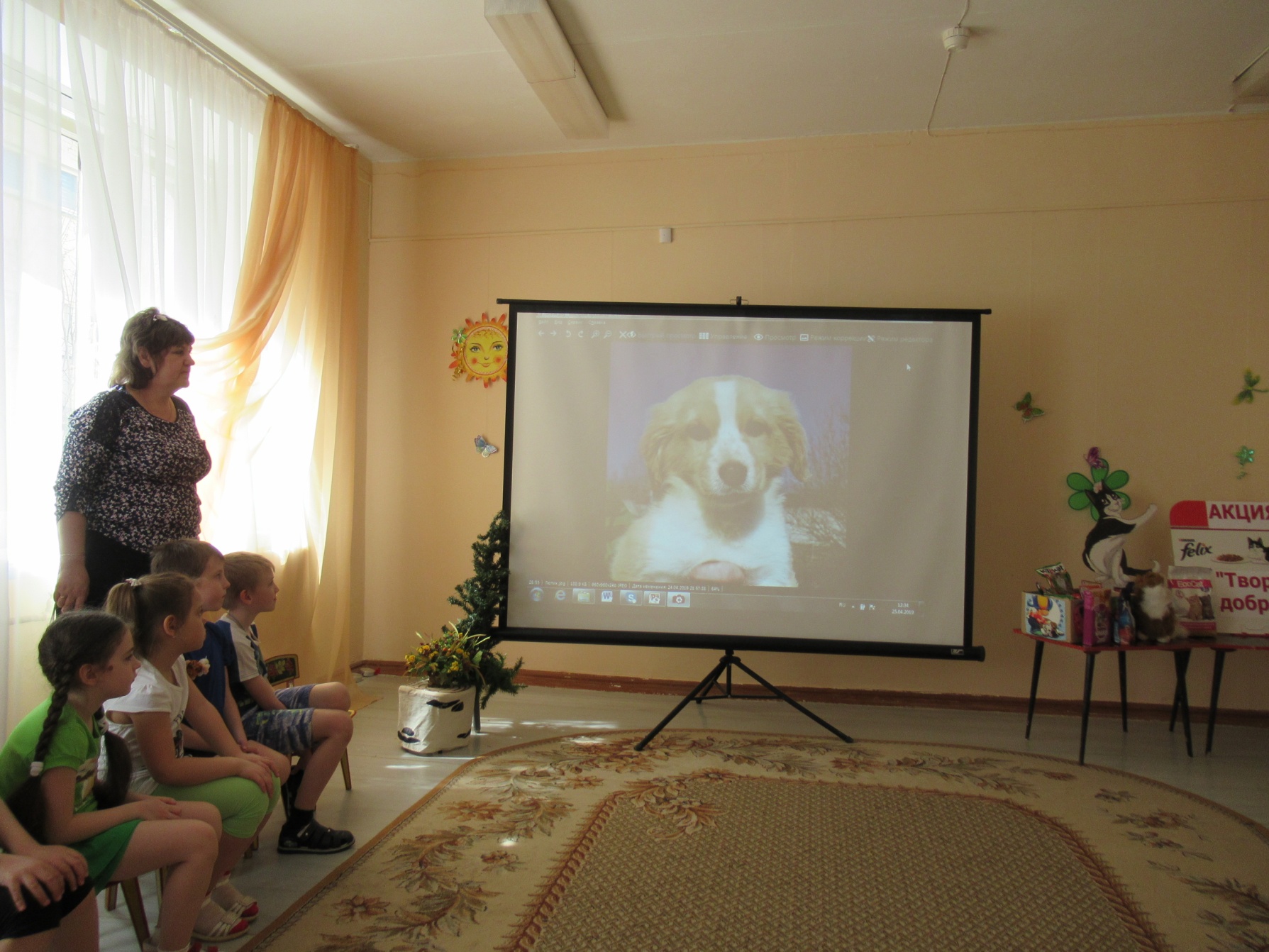 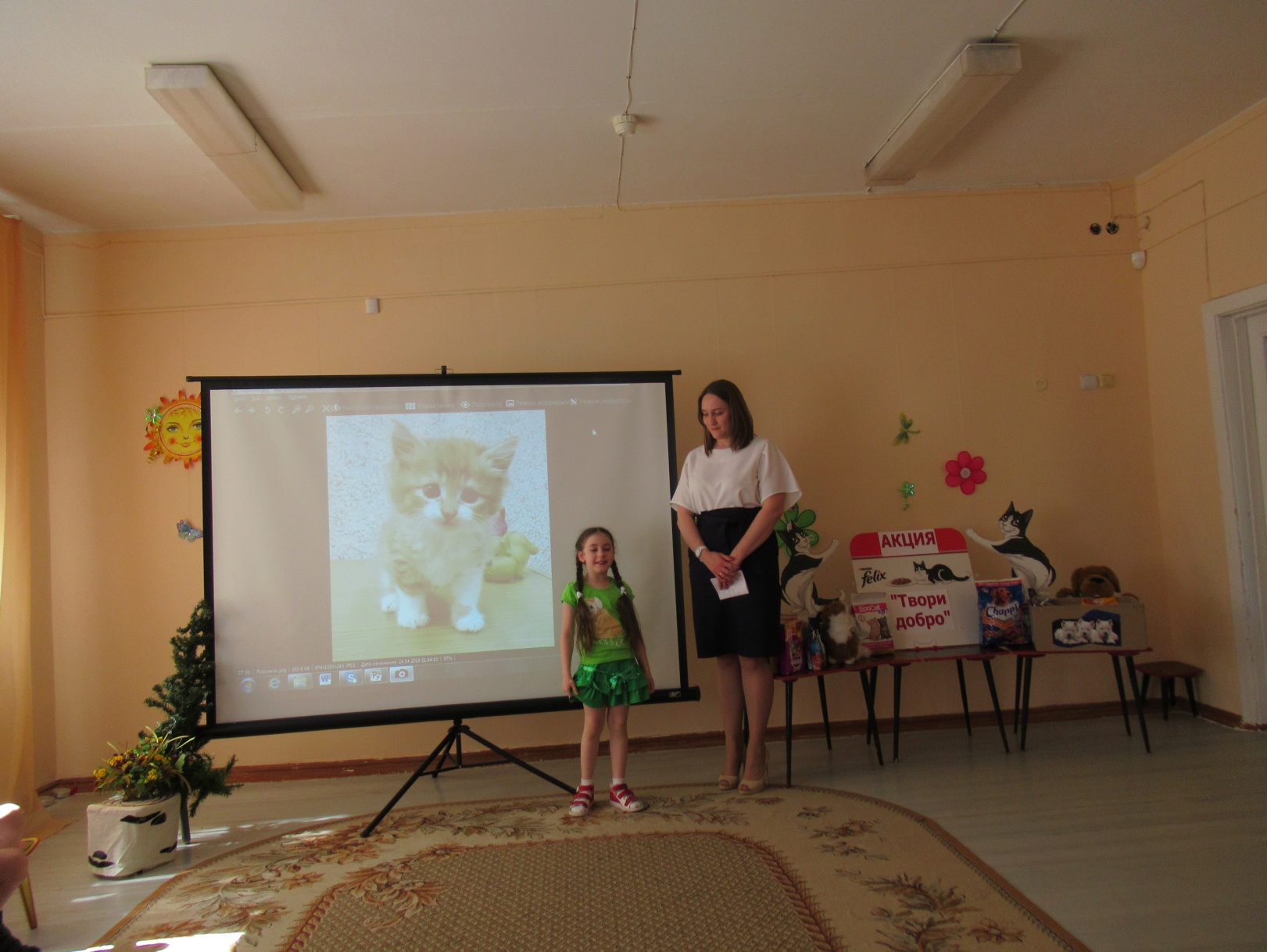 В завершении нашей акции Вероника прочитает  стихотворение: Стремись животных защищать,Они ведь – братья наши!Стремись чуть-чуть добрее стать,Мир этот сделать краше!Их дружба крепкая верна,Животные – как люди!И нам их доброта нужна,Как без добра мы будем?